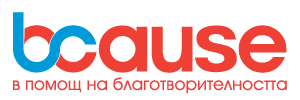 Световният дарителски индекс на КАФ‘ 2017:България бележи ръст в даряването на пари и спад в помагането на непознати. Дарителството намалява в целия святБългария е на 127-мо място в света, отчита Световният дарителски индекс на КАФ 2017 (CAF World Giving Index 2017) – авторитетното проучване, което измерва щедростта в 139 държави. Резултатите са оповестени от CAF Global Alliance и българския й член Фондация BCause: помощ за благотворителността.Дарителският индекс е среден процент от три аспекта на дарителското поведение – помощ на непознат, даряване на пари и доброволчество. За България показателите са:Помощ на непознат – 34%Даряване на пари – 17%Добровлчество – 5%Дарителският индекс на България продължава да спада - той е 19% (след 21% и 23% в предходните години) и се връща на нивото от 2013-та година. Въпреки това, България се изкачва на 127-мо място сред 139-те държави в света (от 129-то на 127-мо място) и запазва 9-та позиция сред 10-те страни от Източна Европа, включени в Индекса.Индивидуалното поведение на дарителите показва промени през годината - даряването на пари бележи известно подобрение.Даряването на пари достигна връх от 27% през 2014 г., когато интервюирането се проведе малко след големите наводненията. През 2015 г. този показател се върна на по-типичните за България нива. Тази година имаше малко, но съществено увеличение с четири процентни пункта. Делът на хората, които съобщават, че даряват пари, сега е 17% (в сравение с 13% през миналата година).След като през 2015 г. делът на хората, които съобщават, че са помогнали на непознат, достигна връх от 42%, (когато България беше в центъра на мигрантската криза), вече е спаднал до 34%. Това е най-ниското ниво по този показател, измервано и през 2011 г.Участие с доброволен труд декларират само 5% от населението на България. Това ни поставя на предпоследно място в света – само преди Армения с 4%.Елица Баракова, изпълнителен директор на Фондация BCause:Спадът на дарителство в развитите западни общества се дължи на увеличаващата се тенденция личният капитал да се насочва към социално инвестиране, а не към чиста филантропия. Модерните социални инвеститори могат и желаят да бъдат повече ангажирани в избраната социална цел, да й помагат с уменията и контактите си, вместо просто да напишат един чек. Макар и в България да нямаме статистически сериозни данни за това, опитът на Фондация BCause показва такива примери и  у нас. Успелите хора се ангажират с каузи, но не непременно като дарители. Зад всички нови инициативи в образованието, културата, медиите и ще посочите поне по един българин, който ги прави възможни.Освен това, нараства и онлайн дарителството, което също ангажира дарителите в разпространение на апели и обратна връзка  – обемите на два сайта на BCause – Platformata.bg и DMS 17777 (съвместен проект с Български дарителски форум) го показват. Последователното онлайн присъствие и „живата” онлайн комуникация са достъпни и все повече водят до успех и повече организации би трябвало да му отделят сериозно място в плановете си за финансиране.Какви са световните тенденцииДарителството бележи спад по целия свят. 
Дарителският индекс бележи глобален спад. Делът на хората, по света, които са дарили пари през 2016 г. е най-ниският от три години.Всички западни държави в топ 20  са понижили инекса си тази година
Нова Зеландия, Съединените американски щати, Австралия, Канада, Ирландия, Нидерландия, Обединеното кралство, Малта, Исландия, Германия и Норвегия са отбелязали спад от един до пет процентни пункта в дарителски си индекс, отичта CAF World Giving Index. Оценките за континентите в Европа, Азия и Океания са по-ниски от петгодишните им средни стойности, докато Азия конкретно е отбелязала спад в трите аспекта на поведение.Африка е единственият континент, който бележи увеличение и на трите поведенчески аспекта
Тази година Африка се противопоставя на световната тенденция на спад и е единственият континент, при който отчитаме ръст и в трите аспекта на дарителско поведение, в сравнение с петгодишния среден резултат.За четвъртата поредна година Мианмар е на върха на CAF World Giving Index
Въпреки това, резултатът на Мианмар е с 5 процентни пункта по-нисък от миналата година, когато отбелязахме най-високия му резултат. Източна Европа Топ 20За проучванетоСветовният дарителски индекс на КАФ (CAF World Giving Index) се основава на данни от Световното проучване на Галъп (Gallup’s World Poll), осъществено сред 146 000 души в 139 страни, които заедно представляват около 95% от населението на света (около 5,1 млрд души). 
В България са интервюирани 1000 души в периода 18 май  – 4 юли 2016.Фондация BCause е експертна организация, признат лидер с повече от 20 годишен опит на национално и международно ниво (от 1995 г.). Насърчаваме хора, организации и общности да преобразяват живота, като развиваме дарителството и социалните инвестиции.
www.bcause.bgЗа повече информация:Елица Баракова 
Изпълнителен директор на Фондация BCause
0888 957513
elitsa@bcause.bgДържаваПозиция в регионаМясто в света според Световен дарителски индексСветовен дарителски индексПомощ на непознатДаряване на париДобрволчествоРумъния18031%60%24%9%Украйна29029%42%29%16%Република Молдова39727%40%24%17%Словакия410226%33%30%16%Полша510526%37%27%13%Беларус611722%27%20%20%Унгария711921%36%17%9%Русия812420%30%17%12%България912719%34%17%5%Чешка Република1012818%23%18%14%Средни стойности за региона24%36%22%13%ДържаваМясто в света според Световен дарителски индексСветовен дарителски индекс (%) Помощ на непознат (%)Даряване на пари (%)Добрволчество (%)Мианмар165539151Индонезия260477955Кения360765251Нова Зеландия457656541САЩ556735641Австралия656666340Канада754676135Ирландия853616039Обединеие арабски емирства951715527Холандия1051516436Великобритания1150586428Сиера Леоне1249812641Малта1348457326Либерия1446751846Исландия1546446826Тайланд 1646516819Иран1745615025Замбия1845693333Германия1945585522Норвегия2045495530